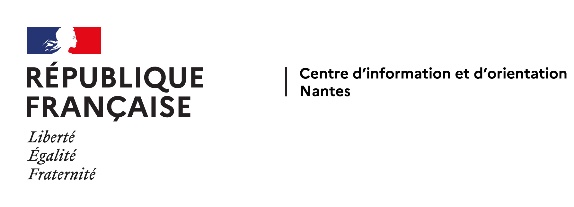 Portes Ouvertes Année 2022 -2023 (en rouge les nouveautés)C.F.AEtablissementsDatesPlages horairesBassin de NantesBassin de NantesBassin de NantesBassin de NantesBassin de NantesBassin de NantesAFTRAL 2 rue Jean Mermoz  Ste Luce/Loire 02 40 18 13 1302 40 18 13 1302 40 18 13 13Samedi 4 février Samedi 11 févrierSamedi 10 juin Samedi 9 septembre 9h à 15h9h à 15h9h à 15h9h à 15hISTELLI 2 rue Jean Mermoz  Ste Luce/Loire08 09 90 89 0808 09 90 89 0808 09 90 89 08Samedi 4 février Samedi 11 févrierSamedi 10 juin Samedi 9 septembre 9h à 15h9h à 15h9h à 15h9h à 15hCFA IA3 boulevard du Bâtonnier Cholet
Nantes 02 72 56 84 0002 72 56 84 0002 72 56 84 00Samedi 4 février Samedi 1er avril9h à 17h9h à 12h30CFA Saint Félix-La Salle27 rue du Ballet Nantes 02 44 76 35 8002 44 76 35 8002 44 76 35 80Samedi 21 janvier Samedi 4 mars 9h à 16h9h à 12h30CFA des Compagnons du Devoir et du Tour de France - site de Nantes48 quai Malakoff  Nantes 02 40 47 04 1802 40 47 04 1802 40 47 04 18Samedi 14 janvierDimanche 15 janvier Samedi 11 mars 9h à 17h309h30 à 17h309h30 à 17h30CFA Martello - Métiers de l'électricité3 boulevard du Bâtonnier Cholet
44100  Nantes 02 40 40 66 6702 40 40 66 6702 40 40 66 67Samedi 4 février Samedi 1er avril9h à 17h9h à 13hGRAFIPOLIS1 place Albert Camus 44275  Nantes02 40 50 24 2202 40 50 24 2202 40 50 24 22Vendredi 3 février Samedi 4 février 17h à 20 h9h à 17hCFA Coiffure et Esthétique
3 rue Vasco de Gama Herblain02 40 71 06 5002 40 71 06 5002 40 71 06 50Samedi 14 janvierSamedi 25 mars 9h à 17h9h à 12hCFA BTP
27 Rue de la Rivaudière St Herblain02 40 92 17 5402 40 92 17 5402 40 92 17 54Mercredi 7 décembreSamedi 4 février  Mercredi 8 mars Samedi 1er avrilMercredi 10 mai Mercredi 5 juillet 13h30 à 16h308h30 à 16h3013h30 à 16h308h30 à 16h3013h30 à 16h3013h30 à 16h30CFA de Jules Rieffel5 Rue de la Syonnière   St Herblain02 40 94 99 3002 40 94 99 3002 40 94 99 30Vendredi 27 janvierSamedi 28 janvier Vendredi 10 mars Samedi 11 mars 17h à 20h9h à 13h17h à 20h9h à 13hCFA URMA 1 Place J. Chesné44983 Ste Luce/Loire02 40 18 96 9602 40 18 96 9602 40 18 96 96Samedi 4 février Bassin Sud LoireBassin Sud LoireBassin Sud LoireBassin Sud LoireBassin Sud LoireBassin Sud LoireCFA LA JOLIVERIESite de la route de Clisson
141 Route de Clisson Sébastien/LoireCFA LA JOLIVERIESite de la route de Clisson
141 Route de Clisson Sébastien/Loire02 51 71 36 20Vendredi 3 février 2023Samedi 4 février 2023Vendredi 3 février 2023Samedi 4 février 2023De 16h à 20hDe 9h à 17hLA FAB’ACADEMY pôle UIMM9 Rue de l'Halbrane
44344 Bouguenais LA FAB’ACADEMY pôle UIMM9 Rue de l'Halbrane
44344 Bouguenais 02 51 13 21 51 Vendredi 9 décembre 2022Samedi 28 janvier 2023Samedi 18 mars 2023Samedi 6 mai 2023Vendredi 9 décembre 2022Samedi 28 janvier 2023Samedi 18 mars 2023Samedi 6 mai 2023De 17h à 20hDe 9h à 17hDe 9h à 13hDe 9h à 13hBassin EstuaireBassin EstuaireBassin EstuaireBassin EstuaireBassin EstuaireBassin EstuaireCFA DU BATIMENT
Parc d’Activité de la Guerche11 Chemin des potencesSt Brévin les PinsCFA DU BATIMENT
Parc d’Activité de la Guerche11 Chemin des potencesSt Brévin les Pins02.40.27.29.68CFA IAMaison de l'apprentissage66 rue Michel Ange Saint-Nazaire CFA IAMaison de l'apprentissage66 rue Michel Ange Saint-Nazaire 02 28 54 17 01Samedi 2 février 2023Samedi 1er avril 2023 Samedi 2 février 2023Samedi 1er avril 2023 de 9 h00 à 17h00.
9h00 à 12h30.Fab'Academy du pôle de formation UIMM34 rue de l'étoile du matin44600 Saint-Nazaire Fab'Academy du pôle de formation UIMM34 rue de l'étoile du matin44600 Saint-Nazaire 02 40 53 85 47Le 9 décembre 2022 de Le 28 janvier 2023 de Le 18 mars 2023 de Le 6 mai 2023 de Le 9 décembre 2022 de Le 28 janvier 2023 de Le 18 mars 2023 de Le 6 mai 2023 de 17h00 à 20h009h00 à 17h009h00 à 13h009h00 à 13h00UFA BROSSAUD BLANCHO10 avenue Coubertin BP 270NazaireUFA BROSSAUD BLANCHO10 avenue Coubertin BP 270Nazaire02 40 53 30 02Samedi 4 février 2023 Samedi 4 février 2023 8 h 00 à 17 h 00 UFA André BOULLOCHE
32, Rue du Plessis BP 70419
(CFA Education Nationale 44)NazaireUFA André BOULLOCHE
32, Rue du Plessis BP 70419
(CFA Education Nationale 44)Nazaire02 40 22 38 50Samedi 4 février 2023 Samedi 4 février 2023 9h00 à 15h00 CFA Coiffure et Esthétique24 rue de l’Ile de FranceNazaireCFA Coiffure et Esthétique24 rue de l’Ile de FranceNazaire02 40 66 71 83Samedi 4 février 2023Samedi 4 février 20239h00 à 12h00URMAMaison de l'apprentissage66 rue Michel Ange Saint-NazaireURMAMaison de l'apprentissage66 rue Michel Ange Saint-Nazaire02 28 54 17 01Samedi 4 février 2023Samedi 4 février 2023